Emilio Aguinaldo	Si Emilio Aguinaldo y Famy (Marso 22, 1869–Pebrero 6, 1964) ay 		isang Pilipinong heneral, pulitiko at pinuno ng kalayaan, ay ang 	unang Pangulo ng Republika ng Pilipinas (Enero 20, 1899–Abril 1, 	1901). Isa siyang bayaning nakibaka para sa kasarinlan ng Pilipinas. 	Pinamunuan niya ang isang bigong pag-aalsa laban sa Espanya 	noong 1896. Makaraang magapi ng Estados Unidos ang Espanya 	noong 1898, ipinahayag niya ang kalayaan ng Pilipinas at umupo 	bilang unang pangulo ng Pilipinas noong Hunyo 1899. Malakas ang 	kaniyang loob subalit nilarawang baguhan sapagkat naniwalang 	tatangkilin ng Estados Unidos ang kaniyang hangarin. Nang maging 	ganap at lantad ang mga hangarin ng Estados Unidos hinggil sa 	Pilipinas, muli niyang pinamunuan ang isang pag-aaklas mula 1899 	hanggang 1901. Nadakip siya sa bandang huli ng mga Amerikano noong Marso 1901, makaraang makipaglaban sa loob ng dalawang taon. Nanumpa siya ng katapatan sa Estados Unidos subalit nagsuot ng isang itim na bow tie hanggang sa tuluyang nakamit ng Pilipinas ang kalayaan noong 1946. Tumakbo siya bilang pangulo noong 1935 ngunit nagapi sa halalan ni Manuel Quezon. Sa mga huling panahon ng kaniyang buhay, nagsilbi siya sa Konseho ng Estado ng Pilipinas. Siya rin ang pinakabatang pangulo ng Pilipinas.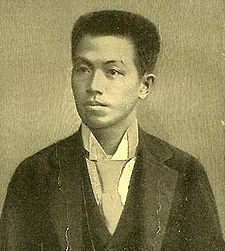 	Si Emilio Aguinaldo y Famy ay isang Pilipinong heneral, pulitiko, at lider ng rebolusyon laban sa Espanya at Estados Unidos. Ipinanganak siya sa Cavite el Viejo, Cavite noong Marso 22, 1869 kina Carlos Aguinaldo y Jamir at Trinidad Famy y Valero (1820-1916) Si Don Carlos ay isang gobernadorcillo at dahil may lahi siyang Tsino, Tagalog at Mestizo, nagkaroon sila ng yaman at kapangyarihan. Bilang bata, nakatanggap siya ng edukasyon mula sa isa niyang lola at maya-mayang nag-aral ng elementarya sa paaralang elementarya ng Cavite el Viejo noong 1880. Pagkatapos, nag-aral naman siya ng sekundarya sa Colegio de San Juan de Letran, ngunit, tumigil siya noong nasa ikatlong taon na siya para tulungan ang kanyang nabiyudang ina na patakbuhin ang kanilang bukid. Sa edad na 28, si Miong ay naging cabeza de barangay sa Binakayan, ang pinakaprogresibong barrio sa Cavite el Viejo. Hinawakan ang posisyon na ito ng 8 taon. Noong 1893, ipinasa ang Maura Law na ibinago ang sistema ng lokal na gobyerno, binago nito ang tawag na gobernadorcillo sa capitan municipal. Kaya noong 1895, si Aguinaldo ang pinakaunang taga-Cavite del Viejo na tinawag na capitan municipal.	Itinatag ang Unang Republika ng Pilipinas sa Konstitusyon ng Malolos noong Enero 21, 1899 sa Malolos, Bulacan at nagtagal hanggang nahuli si Aguinaldo sa Palanan, Isabela ng mga Amerikano noong Marso 1, 1901.Manuel L. Quezon					Si Manuel Luis Quezon y Molina (Agosto 19, 1878 – Agosto 1, 					1944) ay ang ikalawang Pangulo ng Republika ng Pilipinas (Nobyembre 					15, 1935–Agosto 1, 1944). Siya ang kinilala bilang ikalawang pangulo ng 					Pilipinas, kasunod ni Emilio Aguinaldo (na ang administrasyon ay hindi 					kinilala ng ibang bansa sa mga panahong iyon at hindi kinilala bilang 					unang pangulo sa mga kapisanang internasyunal).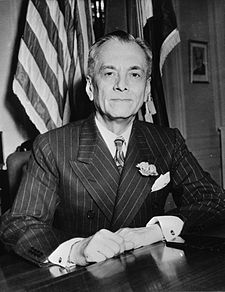 		Ipinanganak si Manuel L. Quezon sa Baler, sa lalawigan ng 	Tayabas (tinatawag na ngayong Aurora) noong Agosto 19, 1878. Ang 	tunay niyang pangalan ay Manuel Luis M. Quezon. Anak siya nina 	Lucio Quezon at Maria Dolores Molina, kapwa mga guro. Nagtapos 	siya ng pag-aaral mula sa Colegio de San Juan de Letran noong 	1893. Bilang isang binata, nakilahok siya sa pag-aalsa laban 	sa mga Kastila. Nakipaglaban din siyang kasama ng mga Pilipinong Nasyonalista sa panahon ng Digmaang Pilipino-Amerikano, bilang katulong ni Emilio Aguinaldo. Naipakulong siya dahil sa gawaing ito. Makaraang palayain, nanumpa siya ng katapatan sa Estados Unidos.Sa sumunod na dalawang taon, naglingkod siya bilang pangulo ng Senado ng Pilipinas. Noong 1935, nanalo si Manuel L. Quezon sa unang halalan ng pagkapangulo ng Pilipinas sa ilalim ng bagong Komonwelt ng Pilipinas, laban kina Emilio Aguinaldo at Obispo Gregorio Aglipay. Muli siyang nahalal noong 1941.Pagkaraan ng pananakop ng Hapon sa Pilipinas sa panahon ng Ikalawang Digmaang Pandaigdig, tumakas siya papuntang Australya, at pagkaraan nagtuloy sa Estados Unidos. Sa dalawang bansang ito niya pinamunuan ang pamahalaan ng Pilipinas habang malayo sa bansa.Nagkasakit ng tuberkulosis si Quezon at namatay sa Saranac Lake, Franklin County, New York noong Agosto 1, 1944 sa edad na 66. Unang inilibing ang kanyang labi sa Arlington National Cemetery. Pagkaraan, ang kanyang labi ay inilibing muli sa Maynila, sa Manila North Cemetery at inilipat sa Lungsod Quezon sa loob ng monumento sa Quezon MemorIpinangalan sa kaniya ang Lungsod ng Quezon sa Kalakhang Maynila at ang lalawigan ng Quezon.Siya rin ay tinawag bilang 'Ama ng Wikang Pambansa'.Jose P. Laurel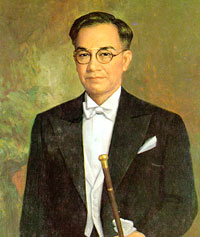 	Si José Paciano Laurel y García (Marso 9, 1891 - Nobyembre 6, 1959) 		ay ang ikatlong Pangulo ng Republika ng Pilipinas (Oktubre 14, 1943-	Agosto 17, 1945) sa ilalim ng mga Hapon mula 1943 hanggang 1945.	Isinilang si Laurel sa Tanauan, Batangas noong Marso 9, 1891 anak 	nina Sotero Laurel at Jacoba Garcia. Nagtapos siya ng abogasya sa 	U.P. noong 1915.	Pagkatapos ay, Hinirang na Kalihim Panloob ni Gob. Hen. Wood 	noong 1923 at naging Associate Justice noong 1935. Nanungkulan 	siya bilang Pangulo ng Kataas-taasang Hukuman nang sumiklab ang 	Ikalawang Digmaang Pandaigdig at itinalaga siyang Kalihim ng Katarungan ni Quezon bago lumisan. Pinili si Laurel ng mga Hapon upang magsilbing pangulo ng Ikalawang Republika ng Pilipinas. Pinangalagaan niya ang kapakanan ng bansa sa gitna ng mga kalupitan ng mga Hapon. Ibinilanggo siya bilang "collaborator" pagkaraan ng digmaan ngunit pinalaya ni Pangulong Roxas noong 1948. Noong Nobyembre 6, 1959, namatay si Laurel sa grabeng atake sa puso at istrok.Sergio Osmeña	Si Sergio Osmeña y Suico (Setyembre 9, 1878 – Oktubre 19, 1961), 		higit na kilala ngayon bilang Sergio Osmeña, Sr. ay ang ikaapat na 	Pangulo ng Republika ng Pilipinas (Agosto 1, 1944 – Mayo 28, 1946). 	Siya ang ama ni dating Senador Sergio Osmeña Jr. at lolo nina Senador 	Sergio Osmeña III, John Osmena, dating Gobernador Lito Osmena ng 	Cebu at Mayor Tomas Osmena.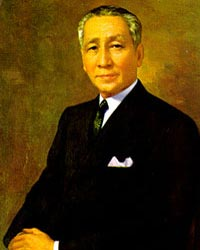 	Isinilang siya noong Setyembre 9, 1878 sa Lungsod ng Cebu. Si 	Osmeña ay nanguna sa mga nagtapos ng primarya sa kanyang 	paaralan. Nag-aral ng sekundarya sa Seminario ng San Carlos sa Cebu. 	Nagtungo siya sa Maynila at nag-aral sa San Juan de Letran, kung saan 	nakilala niya si Manuel L. Quezon.	Nang sumiklab ang rebolusyong Pilipino noong 1896, bumalik sa Cebu si Osmeña. Ipinadala siya ng lokal na liderato ng Cebu para ibalita kay Emilio Aguinaldo ang sitwasyon sa Cebu. Noong 1900, naging tagapag-lathala at patnugot siya ng pahayagang El Nuevo Dia.Nagbalik siya sa Maynila para mag-aral ng abogasya sa Unibersidad ng Sto. Tomas, kung saan ay muli silang nagkita ni Quezon. Noong 1903, siya at ang kanyang mga kamag-aral ay pinahintulutan ng Kataas-taasang Hukuman ng Pilipinas na kumuha ng eksamen sa bar kahit tatlong taon pa lamang ang kanilang natapos. Si Osmeña ay pumangalawa sa naturang eksamen sa bar.Si Sergio Osmeña y Suico (Setyembre 9, 1878 – Oktubre 19, 1961), higit na kilala ngayon bilang Sergio Osmeña, Sr. ay ang ikaapat na Pangulo ng Republika ng Pilipinas (Agosto 1, 1944 – Mayo 28, 1946). Siya ang ama ni dating Senador Sergio Osmeña Jr. at lolo nina Senador Sergio Osmeña III, John Osmena, dating Gobernador Lito Osmena ng Cebu at Mayor Tomas Osmena.Isinilang siya noong Setyembre 9, 1878 sa Lungsod ng Cebu. Si Osmeña ay nanguna sa mga nagtapos ng primarya sa kanyang paaralan. Nag-aral ng sekundarya sa Seminario ng San Carlos sa Cebu. Nagtungo siya sa Maynila at nag-aral sa San Juan de Letran, kung saan nakilala niya si Manuel L. Quezon.Nang sumiklab ang rebolusyong Pilipino noong 1896, bumalik sa Cebu si Osmeña. Ipinadala siya ng lokal na liderato ng Cebu para ibalita kay Emilio Aguinaldo ang sitwasyon sa Cebu. Noong 1900, naging tagapag-lathala at patnugot siya ng pahayagang El Nuevo Dia.Nagbalik siya sa Maynila para mag-aral ng abogasya sa Unibersidad ng Sto. Tomas, kung saan ay muli silang nagkita ni Quezon. Noong 1903, siya at ang kanyang mga kamag-aral ay pinahintulutan ng Kataas-taasang Hukuman ng Pilipinas na kumuha ng eksamen sa bar kahit tatlong taon pa lamang ang kanilang natapos. Si Osmeña ay pumangalawa sa naturang eksamen sa bar.Manuel Roxas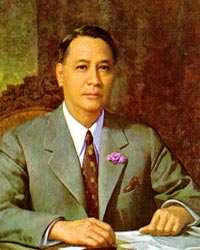 	Si Manuel Acuña Roxas (Enero 1, 1892 - Abril 15, 1948) ay isang 	pulitiko sa Pilipinas. Siya ay ang ikalimang Pangulo ng Republika 	ng Pilipinas (Mayo 28, 1946–Abril 15, 1948).	Isinilang si Roxas noong Enero 1, 1892 sa lungsod na ipinangalan 	sa kanya nang siya ay mamatay, ang Lungsod ng Roxas sa 	lalawigan ng Capiz. Sina Gerardo Roxas at Rosario Acuna ang 	kanyang mga magulang. Nagtapos siya ng abogasya sa 	Unibersidad ng Pilipinas (University of the Philippines)noong 1912 	at naging topnatcher sa Bar. Nag-umpisa siya sa pulitika bilang 	piskal panlalawigan. Nagsilbi sa iba-ibang kapasidad sa ilalim ng 	Pamahalaang Komonwelt ni Manuel L. Quezon. Noong 1921, 	naihalal siya sa House of Representatives at sa sumunod na taon ay naging speaker. Pagkatapos maitatag ang Komonwelt ng Pilipinas (1935), naging kasapi si Roxas sa National Assembly, nagsilbi (1938-1941) bilang Kalihim ng Pananalapi sa gabinete ni Pangulong Manuel Quezon, at naihalal (1941) sa Senado ng Pilipinas. Noong Ikalawang Digmaang Pandaigdig, binihag siya (1942) ng pwersa ng mananakop na Hapon. Ngunit sa panahon ng Ikalawang Digmaang Pandaigdig, nanilbihan siya sa ilalim ng Republika ng Pilipinas na itinaguyod ng mga Hapon. Sa panahon din ito, siya ang nagsilbing intelligence agent para sa mga gerilya. Hinuli ng mga bumalik na pwersang Amerikano si Roxas sa paghihinalang pakikipagtulungan sa mga Hapon. Pagkatapos ng digmaan, pinawalang-sala siya ni Heneral Douglas MacArthur kasama kay pangulong Sergio Osmena kasama ng mga Pilipinong heneral na galing sa Sandatahang Lakas ng Pilipinas na sina heneral Basilio J. Valdes at si heneral Carlos P. Romulo at ibinalik ang kanyang nombramyento bilang opisyal ng Hukbong Sandatahan ng Estados Unidos. Ito ang nagbigay-buhay sa kanyang buhay politika, at sa suporta ni MacArthur, nanalo siya sa halalan sa pagkapangulo noong Abril 23, 1946 laban kay Sergio Osmeña. Bilang pangulo, pinawalang-sala niya ang mga nakipagtulungan sa mga Hapon. Noong Abril 15, 1948, inatake bigla si Roxas sa puso at siya ay namatay, habang nagbibigay ng kanyang talumpati sa dating base militar ng Estados Unidos sa Clark Air Base wala na ito sa kasalukuyan. Siya ay sinundan ni Pangulong Elpidio Quirino.Elpidio Quirino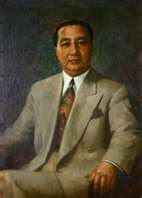 	Si Elpidio Rivera Quirino (Nobyembre 16, 1890—Pebrero 29, 1956) 	ay isang pulitiko at ang ikaanim na Pangulo ng Republika ng 	Pilipinas (Abril 17, 1948-Disyembre 30, 1953).	Isinilang si Quirino sa Vigan, Ilocos Sur Noong Nobyembre 16, 	1890 kina Mariano Quirino at Gregoria Rivera. Nagtapos siya ng 	abogasya sa Unibersidad ng Pilipinas (University of the Philippines) 	noong 1915.	Nahalal sa Kongreso noong 1919. Hiniram na Kalihim ng 	Pananalapi ni Gob. Hen. Murphy noong 1934 at naging kasapi ng 	"Constitutional Convention". Naging pangalawang pangulo siya ni 	Manuel Roxas noong 1946. At nanumpa bilang Pangulo pagkaraang mamatay si Roxas noong Abril 17, 1948. Kinaharap ng administrasyong Quirino ang isang malubhang banta ng kilusang komunistang Hukbalahap. Pinasimulan niya ang kampanya laban sa mga Huk. Bilang Pangulo, muli niyang itinayo ang ekonomiya ng bansa, pinaunlad niya ang pagsasaka, at mga industriya.Tinalo ni Ramon Magsaysay sa kanyang ikawalang pagtakbo bilang pangulo. Namatay siya sa atake sa puso noong Pebrero 29, 1956 sa gulang na 66.Siya ang unang Ilokanong pangulo.Ramon Magsaysay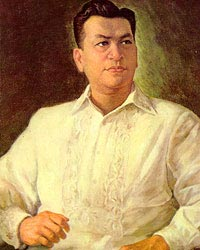 	Si Ramon del Fierro Magsaysay o Ramón "Monching" 	Magsaysay (Agosto 31, 1907 – Marso 17, 1957) ay ang 	ikapitong Pangulo ng Republika ng Pilipinas (Disyembre 30, 1953-	Marso 17, 1957).	Si Magsaysay ay isinilang sa Iba, Zambales noong Agosto 31, 1907 	kina Exequiel Magsaysay at Perfecta del Fierro. Nag-aral sa 	Pamantasan ng Pilipinas at Jose Rizal College.	Naglingkod siya bilang tagapamahala ng Try-Tran Motors bago 	magkadigma. Nang bumagsak ang Bataan inorganisa niya ang 	"Pwersang Gerilya sa Kanlurang Luzon" at Pinalaya ng pwersang 	Amerikano at Pilipino ang Zambales noong Enero 26, 1945. Noong 1950, bilang kalihim ng Pagtatanggol kaniyang binuwag ang pamunuan ng mga Hukbalahap. Pinigil niya ang panganib na lilikhain ng pulahang Komunista at naging napakatanyag sa mamamayan. Noong eleksyon ng 1953, tinalo niya si Quirino at naging ikatlong pangulo ng republika.[pananangguni'y kailangan] Ang kanyang pangalawang pangulo ay si Carlos P. Garcia.Iniligtas ni Pangulong Magsaysay ang demokrasya sa Pilipinas. Ito ang kanyang pinakamahalagang nagawa. Pinigil niya ang paghihimagsik ng Huk o ng komunista. Si Luis Taruc, Supremo ng Huk o ang pinakamataas na lider ng komunista, ay sumuko sa kanya. Kaya si Magsaysay ay tinawag na "Tagapagligtas ng Demokrasya".Siya ang pinakamamahal na Pangulo ng Pilipinas dahil ibinalik niya ang tiwala ng pamahalaan. Subalit nagwakas ang kanyang pamamahala nang mamatay siya dahil sa pagbagsak ng eroplanong kanyang sinasakyan sa isang bundok sa Manunggal, Cebu noong Marso 17, 1957.Carlos P. Garcia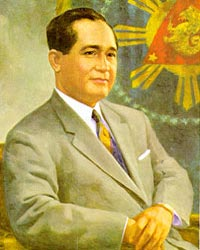 	Si Carlos Polistico Garcia (Nobyembre 4, 1896 - Hunyo 14, 1971) ay 	isang Pilipinong makata at pulitiko at ang ikawalong Pangulo ng 	Republika ng Pilipinas (Marso 23, 1957–Disyembre 30, 1961). 	Naging pangalawang pangulo at miyembro ng gabinete ni Ramon 	Magsaysay si Garcia. Nanumpa siya bilang pangulo nang mamatay 	si Magsaysay. Kilala si Garcia kanyang pagpapatupad ng Filipino 	First Policy.	Carlos Polistico Doi Garcia (1896-1971), Pangulo ng Republika ng 	Pilipinas noong 1957 hanggang 1961. Isinilang si Garcia noong 	Nobyembre 4, 1896 sa Lungsod ng Talibon, Bohol sa Kapuluan ng 	Kabisayaan sa Kalagitnaang Pilipinas. ang kaniyang mga magulang ay sina Policronio Garcia at Ambrosia Polistico. Nag-aral siya sa Silliman University at Silliman Institute, sa lungsod ng Dumaguete, at kinalaunan nagtapos din siya ng abogasya sa Philippine Law School noong 1922 sa Maynila. Naging abogado at guro, pinasok niya ang politika noong 1926 bilang mambabatas na kaanib sa Kapulungan ng mga Kinatawan (Philippine House of Representatives) at naglingkod hanggang 1932. Si Garcia ay naging gobernador ng Bohol, isang probinsiya sa Katimugang Pilipinas, mula 1932 hanggang 1942, at naging miyembro ng Senado mula 1942 hanggang 1953. Noong Ikalawang Digmaang Pandaigdig (1939-1945), lumaban siya sa pananakop ng mga Hapon bilang miyembro ng mga gerilya na nakabase sa Bohol, at ang tinulungan ng mga tropang Pilipino at Amerikano sa Bohol. Noong 1946 ay naging puno siya ng minoriya sa Senado. Noong 1953 si Garcia ay nanombrahan bilang Bise Pangulong na kabilang sa Tiket Nasyonalista na pinangunguluhan ni Ramon Magsaysay, isang politikong Pilipino na bumuo at namuno sa isang pwersang guerilla na lumaban sa pananakop ng mga Hapones. Nakamit nila ang mapagpasyang tagumpay, at noong 1954, si Garcia ay naging bise presidente at Kalihim ng Suliraning Panlabas.Noong Marso 1957 si Garcia ay naging presidente matapos pumanaw si Magsaysay sa isang aksidente sa eroplano, at nagwagi rin siya sa Halalan ng Panguluhan noong Nobyembre 1957.Habang nasa kapangyarihan, ang Pamahalaan ni Garcia ay nakipag-usap sa mga pinuno ng Bansang Amerika upang mailipat sa kontrol ng Pilipinas ang mga hindi na ginagamit na Base Militar ng Amerika. Sa kalaunan ay naging labis ang pagiging maka-Pilipino ni Garcia at ang pagsira sa kanya ay pinasimulan sa mga pahayagan, sa himpapawid sa tulong ng CIA samantalang pinaboran naman ng mga Amerikano si Diosdado Macapagal upang manalo sa Halalan noong 1961.Bukod sa kanyang mga nagawa bilang makabansang pulitiko, si Garcia ay kilala rin na makata sa kanyang diyalektong Bisaya. Namatay siya sa atake sa puso noong Hunyo 14, 1971 sa edad na 75.Diosdado Macapagal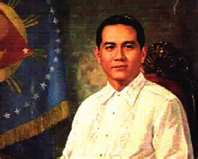 	Si Diosdado Pangan Macapagal (Setyembre 28, 1910 - Abril 	21, 1997) ang ikasiyam na pangulo ng Pilipinas (Disyembre 	30, 1961 - Disyembre 30, 1965) at ay ang ikasiyam na 	Pangulo ng Republika ng Pilipinas (Disyembre 30, 1961-	Disyembre 30, 1965).Ama siya ni Gloria Macapagal-Arroyo 	na naging pangulo rin.	Tinagurian si Diosdado Macapagal bilang "Batang Mahirap 	mula sa Lubao" dahil anak siya ng isang mahirap na 	magsasaka. Isinilang siya sa San Nicolas, Lubao, Pampanga noong Setyembre 28, 1910 kina Urbano Macapagal at Romana Pangan. Tumira siya sa isang tahanan at pumailalim sa pangangalaga ni Don Honorio Ventura hanggang magtapos ng pagka-Doktor sa mga Batas mula sa Pamantasan ng Santo Tomas noong 1936 at pumasok sa pulitika. Bayaw siya ni Rogelio de la Rosa, embahador ng Pilipinas sa Cambo at siya ay presidente.Nagtapos siya ng elementarya mula sa Mababang Paaralan ng Lubao at ng sekondarya mula sa Mataas na Paaralan ng Pampanga. Nagtapos siya ng kolehiyo mula sa Pamantasan ng Santo Tomas. Nagkamit siya ng degri sa larangan ng Abogasya. Nagkamit din siya ng pagka-Doktor ng Batas na Sibil at Doktor ng Ekonomiya.Una siyang nagtrabaho bilang abogado para sa isang tanggapang Amerikano. Nahalal siya sa Kongreso noong 1949 at sa muli noong 1953. Siya ang may-akda ng Batas ng Kalusugang Rural (Rural Health Law) at ng Batas hinggil sa Naangkop na Mababang Sahod (Minimum Wage Law). Nanguna rin siya sa delegasyong para sa Tratado ng Mutwal na Depensa ng Estados Unidos at Republika ng Pilipinas (US-RP Mutual Defense Treaty). Nahalal siya bilang Pangalawang Pangulo noong 1957 at naging Pangulo noong 1961. Inilunsad niya ang Kodigong Pangrepormang Panlupang Pansakahan (Agricultural Land Reform Code) at nilinis ang katiwalian sa pamahalaan. Limang taon siyang nagkaroon ng kaugnayan sa Programang Sosyo-Ekonomiko para sa pagkontrol ng pangangalakal sa ibang bansa. Kilala rin siya sa pagkakaroon ng nasyonalisasyon ng pagtitingi (retail) at dahil sa Panukalang Batas na Pangrepormang Panglupa. Bilang dagdag, kabilang din sa kaniyang mga nagawa ang pagpapakalat ng Pambansang Wika, ang pagbabago ng petsa ng Araw ng Kalayaan mula Hulyo 4 na naging Hunyo 12, ang pag-aangkin sa Sabah (opisyal na iniharap noong Hunyo 22, 1962), at sa pagbubuo ng Maphilindo sa Kasunduang Maynila.Ferdinand Marcos	Si Ferdinand Emmanuel Edralin Marcos (Setyembre 11, 1917 - Setyembre 28, 1989) ay ang ikasampung Pangulo ng Republika ng Pilipinas (Disyembre 30, 1965-Pebrero 25, 1986). Siya ay isang abugado, kasapi ng Kapulungan ng mga Kinatawan mula 1949 hanggang 1959 at kasapi ng Senado ng Pilipinas mula 1959 hanggang 1965. Noong Ikalawang Digmaang Pandaigdig, siya ay naging lider-gerilya sa hilagang Luzon. Noong 1963, siya ay naging Pangulo ng Senado kapalit ni Senador Eulogio Rodriguez, Sr.. Bilang Pangulo ng Pilipinas, kahanga-hanga ang kanyang mga nagawa sa larangan ng diplomasya at pagpapagawa ng mga mahahalagang imprastraktura sa bansa. Ngunit, ang tagumpay ng kanyang pangasiwaan ay nabahiran ng talamak na katiwalian, paniniil sa karapatang pantao, at panunupil sa oposisyon. Bumagsak ang kanyang pamunuan sa Rebolusyon sa EDSA na naganap noong 1986.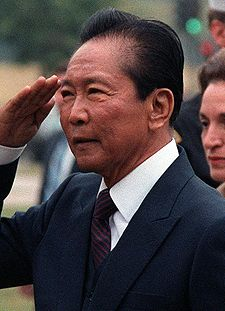 Isinilang si Marcos noong Setyembre 11, 1917 sa bayan ng Sarrat, Ilocos Norte. Ang kanyang mga magulang ay sina Don Mariano Marcos at Josefa Edralin, kapwa mga guro. Siya ay lumaki sa bayan ng Batac at doon nakapagtapos ng kanyang pag-aaral mula elementarya hanggang sa mataas na paaralan ng may karangalan.Siya ay kumuha ng kursong abugasya sa Unibersidad ng Pilipinas. Noong 1938, si Marcos ay kinasuhan at nahatulan sa salang pagpatay kay Julio Nalundasan, mahigpit na kalaban sa pulitika ng kanyang ama. Habang nasa kulungan, nag-aral at nakapasa ng may pinakamataas na marka sa eksamen sa bar noong 1938. Inapela ni Marcos ang hatol ng Hukuman ng Unang Dulugan (Court of First Instance) sa Kataas-taasang Hukuman (Kataas-taasang Hukuman ng Pilipinas). Hinangaan ng Kataas-taasang Hukuman ang kanyang katalinuhan at binaligtad nito ang hatol ng mababang hukuman sa Laoag.Si Ferdinand E. Marcos ang itinuturing na isa sa pinakamatalinong naging pangulo ng bansa, hindi lamang sa temang akademiko kundi pati sa kanyang ginawa upang mapanitili niya ang sarili sa posisyon sa loob ng mahigit dalawampung taon. Siya ang Ikaanim na Pangulo ng Ikatlong Republika ng Pilipinas.Si Marcos ay isinilang noong Setyembre 11, 1917 sa Sarrat, Ilocos Norte. Ang kanyang magulang ay sina Don Mariano R. Marcos at Donya Josefa Edralin. Apat silang magkakapatid, sila, si Dr. Pacifico, Elizabeth at Fortuna. Ang kanyang ama ay naging kongresista ng Ilocos at gobernador ng Davao. Si Donya Josefa naman ay isang dating guro sa kanilang bayan.Corazon Aquino	Si María Corazón Cojuangco-Aquino (ipinanganak bilang María 	Corazón Sumulong Cojuangco) (Enero 25, 1933—Agosto 1, 2009[2]) 	na lalong mas kilala sa palayaw na Cory ay ang ikalabing-isang 	Pangulo ng Republika ng Pilipinas at kauna-unahang babaeng 	naluklok sa nasabing pwesto (Pebrero 25, 1986–Hunyo 30, 1992). 	Tinagurian siyang Ina ng Demokrasya dahil sa pagsuporta niya sa 	pagpapanumbalik ng demokrasya sa Pilipinas. Ipinanganak siya sa 	Tarlac kina Jose Cojuangco Sr. at Demetria Sumulong. Nakapag-aral 	siya sa Estados Unidos at nakapagtapos nang may digri sa Wikang 	Pranses. Siya ay kabiyak ni Benigno "Ninoy" Aquino, Jr. , ang 	pinaslang na lider ng oposisyon noong panahon ni dating Pangulong 	Ferdinand E. Marcos. Nailuklok siya sa pamamagitan ng isang 	mapayapang rebolusyon (Unang Rebolusyon sa EDSA) noong Pebrero 25, 1986 at ibinalik niya ang demokrasya sa bansa. Siya ay ina ng artistang si Kris Aquino at ang kasalukuyang Pangulo ng Pilipinas na si Benigno Aquino III. Pumanaw siya noong ika-1 ng Agosto 2009 at inlibing noong ika-5 ng Agosto.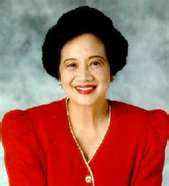 Fidel V. Ramos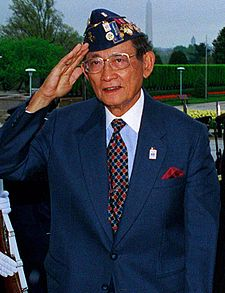 	Si Fidel Valdez Ramos (ipinanganak Marso 18, 1928) ay ang 	ikalabing-dalawang Pangulo ng Republika ng Pilipinas (Hunyo 	30, 1992 - Hunyo 30, 1998). Isinilang siya noong Marso 18, 1928 	sa Lingayen, Pangasinan. Panganay siya sa tatlong anak nina 	Narciso Ramos at Angela Valdez.	Nagtapos siya sa United States Military Academy sa West Point 	noong 1950. Kumuha rin siya ng masteral ng civil engineering sa 	University of Illinois, Masters in Business Administration sa 	Pamantasang Ateneo de Manila, at nanguna sa klase niya sa 	Infantry training at kursong Special Forces/Pay 	Operations/Airborne sa Fort Benning, Georgia.	Bumalik siya sa Pilipinas noong 1951 at naging heavy weapon 	platoon leader ng Sandatahang Lakas ng Pilipinas. Ipinadala rin siya sa mga digmaan ng Korea at Vietnam. Naging tanyag siya sa pamumuno sa isang pulutong ng mga sundalong tumalo sa pwersang komunista ng mga Tsino sa Labanan sa Burol ng Eerie. Kabilang sa mga medalya at parangal na natanggap niya bilang sundalo ang Philippine Legion of Honor, ang Gold Cross, ang Philippine Military Merit Medal, ang United States Legion of Merit, ang French Legion of Honor at ang U.S. Military Academy Distinguished Award.Inatasan siyang maging pinuno ng Philippine Constabulary noong 1972, hepe ng Integral National Police noong 1975, at pangalawang pinuno ng Sandatahang Lakas noong 1981. Noong 1983, pansamantala niyang pinalitan si Fabian Ver, pinuno noon ng Sandatahang Lakas, nang ito ay masangkot sa pagkakapaslang sa lider-opososyon si Benigno S. Aquino Jr.Noong 1986, tinangkaang agawin ni Ferdinand Marcos ang pagkapanalo ni Corazon Aquino, balo ni Benigno Aquino, sa halalang pangpanguluhan. Nakiisa si Ramos kay Juan Ponce Enrile, noong kalihim ng Tanggulang Pambansa, sa pagkubkob sa mga himpilan ng sandatahang lakas. Ang sumunod dito ay tinaguriang People Power Revolution na nagtulak kay Marcos na lumikas patungong Estados Unidos. Naluklok si Aquino sa pagkapangulo. Ginawang ni Aquino na hepe ng sandatahang lakas si Ramos. Pagkaran ng dalawang taon, si Ramos ay naging kalihim na Tanggulang Pambansa.Noong 1992, tumakbo siya at nanalong pangulo ng bansa. Bilang pangulo, naging priyoridad niya ang pagsasaayos sa estruktura ng pamahalaan, na nagbigay ng karagdagang kapangyarihan sa pamahalaang lokal. Hinikayat niya ang dayuhang pamumuhunan, lalo na sa turismo, na naging bahagi ng kanyang programa para sa kaunlaran.Si Fidel V. Ramos ay kasal kay Amelita Martinez at mayroon silang limang anak na babae.Joseph Estrada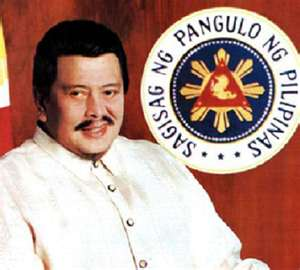 	Si Jose Marcelo Ejercito (ipinanganak Abril 19, 1937), na 	mas kilala bilang Joseph Ejercito Estrada, o Erap, ay 	ang ikalabing-tatlong Pangulo ng Republika ng Pilipinas 	(Hunyo 30, 1998 - Enero 20, 2001).	           Ipinanganak siya sa Tondo, Maynila. Anak siya nina 		Emilio 	Ejercito, Sr., na isang inhinyero, at ni Maria 		Marcelo.						Si Jose Marcelo Ejercito ay ipinanganak sa Tondo, ang 							isa sa mga mahihirap na bahagi ng Maynila. Siya ay anak 						ni Emilio Ejército, Sr (1898-1977), isang maliit na 							sweldong pamahalaan kontratista, at María Marcelo 							(1905-2009), isang maybahay. Siya ang ikawalo sa 							sampung magkakapatid. Ang kanyang mga kapatid ay 						    	sina Antonio Ejercito (1932-2005), Emilio Ejercito, Jr (George Estregan) (1939-1988), Dr. Pilarica Ejercito, abogado Paulino Ejercito, Petrocinia E. de Guzman, Marita , at Jesse Ejercito.Asawa niya (ang dating Doktor at unang ginang ng bansa na naporma-senador) na si Luisa Pimentel at nagkaroon ng tatlong anak: Jose Ejercito, Jr. (mas mahusay na kilala bilang "Jinggoy Estrada"; dating Alkalde ng San Juan naporma senador / kasal kay Precy Vitug), Jackie Ejercito (kasal kay Beaver Lopez), at Jude Ejercito (kasal kay Weng Ocampo). Joseph Estrada matugunan ang kanyang asawa Loisa Pimentel habang nagtatrabaho bilang isang katulong sa National Center for Mental Health (NMCH) sa Mandaluyong City.Noong 1998, nanalo si Estrada sa halalan sa ilalim ng partidong Laban ng Makabayang Masang Pilipino (LAMMP). Nakakuha siya ng 10,956,610 boto o 39.6% ng lahat ng boto. "Erap Para sa Mahirap" ang kaniyang islogan sa pangangampanya.Gloria Macapagal-Arroyo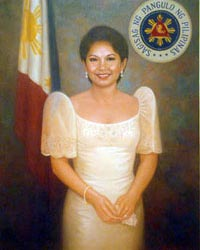 	Si Maria Gloria Macapagal-Arroyo (ipinanganak bilang Maria Gloria 	Macaraeg Macapagal noong Abril 5, 1947) ay ang ikalabing-apat na 	Pangulo ng Republika ng Pilipinas (Enero 20, 2001 - Hunyo 30, 	2010). Siya ang ikalawang babaeng pangulo ng bansa, at anak ng 	dating pangulong si Diosdado Macapagal.	Isang propesor ng ekonomiks, si Arroyo ay pumasok sa pamahalaan 	noong 1987, na naglingkod bilang pangalawang kalihim at 	undersecretary ng Kagawaran ng Kalakalan at Industriya sa pag-	talaga sa kanya ni Pangulong Corazon Aquino. Pagkatapos 	maglingkod bilang senador mula 1992 hanggang 1998, siya ay 	nahalal na Pangalawang Pangulo sa ilalim ni Pangulong Joseph Estrada kahit na ito ay tumakbo sa kalabang partido. Pagkatapos maakusahan si Estrada ng korupsyon, nagbitiw siya sa posisyon niya bilang gabinete bilang kalihim ng Kagawaran ng Kagalingang Panlipunan at Pagpapaunladat sumali sa lumalaking bilang ng mga oposisyon sa Pangulo, na humarap sa paglilitis. Si Estrada ay napaalis sa pwesto sa pamamagitan ng tinatawag ng mga tagapagtaguyod nito bilang mga mapayapang demonstrasyon sa lansangan ng EDSA, ngunit binansagan namang ng mga kritiko nito bilang pagsasabwatan ng mga elitista sa larangan ng politika, negosyo, militar at ni Obispo Jaime Kardinal Sin ng Simbahang Katoliko. Si Arroyo ay pinanumpa bilang Pangulo ng noon ay Punong Mahistrado na si Hilario Davide, Jr. noong Enero 20, 2001 sa gitna ng lipon ng mga tao ng EDSA II, ilang oras bago nilisan ni Estrada ang Palasyo ng Malakanyang. Siya ay nahalal upang maupo bilang pangulo sa loob ng anim na taon noong kontrobersyal na eleksyon ng Pilipinas noong Mayo 2004, at nanumpa noon Hunyo 30, 2004.Noong Enero 20, 2001, pagkatapos ng ilang araw ng kaguluhang pulitikal at malawakang pag-aaklas, inihayag ng Kataastaasang Hukuman na bakante ang posisyon ng pagkapangulo. Ang sandatahan at ang pambansang pulisya ay una nang inalis ang suporta para kay Estrada. Noong kinahapunan din nang araw na iyon, ay nanumpa si Arroyo bilang Pangulo ng Pilipinas sa pamamagitan ni Punong Hukom Hilario Davide, Jr.Matapos ang ilang linggo, nagsampa ng kaso si Estrada na naghahamon ng batayang legal ng pagkapangulo ni Arroyo at pinipilit na siya ang nananatiling pangulo ayon sa batas, ngunit dinagdag niya na hindi niya kukunin muli ang kanyang posisyon. Noong Marso 2, 2001, ang Kataas-taasang Hukuman ng Pilipinas ay nagpalabas ng desisyon na nagsasabing si Estrada ay nagbitiw sa pagkapangulo at iniwan niya ang kanyang pwesto.Benigno Aquino III			Si Benigno Simeon Cojuangco Aquino, III (ipinanganak 	noong 	Pebrero 8, 1960) na mas kilala sa palayaw na Noynoy 	Aquino o sa 	tawag na P-Noy ay ang ikalabing-limang Pangulo 	ng Republika ng 	Pilipinas (Hunyo 30, 2010 hanggang 	kasulukuyan) . Noong Hunyo 	30, 2010, matagumpay siyang 	umakyat sa puwesto sa tulong ng 	kanyang Transition 	Team. Siya ang nag-iisang anak na lalaki ng 	dating Senador 	Ninoy Aquino at dating Pangulong Cory Aquino 	may mga 	kapatid rin siya na sina Maria Elena “Ballsy” Aquino-	Cruz, 	Aurora Corazon “Pinky” Aquino-Abellada, Victoria Eliza 	“Viel” 	Aquino-Dee at Kristina Bernadette “Kris” Aquino. Siya rin 	ay 	dating Kongresista at Senador ng Bansang Pilipinas. Habang 	pangulo, kilala sa sa katawagang "P-Noy" na ngangahulugang 	"Pangulong Noynoy".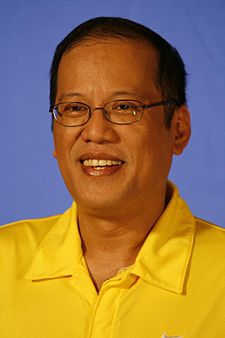 	Nagwagi siya sa Pagka-pangulo at nakakuha ng 15,208,678 na boto. Noong Hunyo 9, 2010, naiproklama na si Noynoy bilang Pangulo ng Pilipinas kasama si Jejomar Binay bilang Pangalawang Pangulo ng Pilipinas. Sila ay naiproklama sa Batasang Pambansa, Quezon City, Kongreso ng Pilipinas.